LETTERHEAD SYARIKATYB Dato' Haji Mohd Noorazam bin Dato' Haji OsmanDatuk BandarMajlis Bandaraya Johor Bahru Menara MBJB,No. 1 Jalan Lingkaran DalamBukit Senyum80300 Johor BahruJohor.												YB Dato’,RAYUAN PERMOHONAN BAGI SEWAAN PETAK LETAK KERETA BERMUSIM MAJLIS BANDARAYA JOHOR BAHRUDengan segala hormatnya perkara di atas adalah dirujuk.Saya bagi pihak (NAMA WAKIL) ingin membuat rayuan kepada pihak YB Dato’ untuk mempertimbangkan permohonan sewaan petak letak kereta bermusim untuk syarikat kami. Pada (TARIKH), pihak kami telah menghantar permohonan tersebut melalui aplikasi MBJBSpot. Namun, permohonan kami telah ditolak dengan sebab TIADA DALAM DASAR PETAK BERMUSIM MAJLIS BANDARAYA JOHOR BAHRU.Untuk makluman pihak YB Dato’, syarikat kami menyediakan perkhidmatan  ________________________________________________________________________________________________________________________________________________________________________________Berikut adalah maklumat syarikat dan lampiran permohonan Petak Letak Kereta Bermusim melalui MBJBSpot yang telah ditolak :
NAMA SYARIKAT		: ________________________________________________	ALAMAT SYARIKAT 		: ________________________________________________	JENIS PERNIAGAAN		: ________________________________________________NOMBOR PETAK		: ________________________________________________JUMLAH PETAK		: ________________________________________________
TUJUAN PENGGUNAAN PETAK 		: ________________________________________________Sehubungan dengan itu, dimohon jasa baik pihak YB Dato’untuk mempertimbangkan kelulusan permohonan sewaan Petak Bermusim yang tersebut. Kerjasama dan keperihatian daripada pihak YB Dato’ berhubung perkara ini amatlah dihargai dan didahului dengan ucapan terima kasih.Sekian.Yang benar,


.....................................................................
(NAMA PIHAK YANG BERKENAAN)LAMPIRAN ( GAMBAR PERMOHONAN)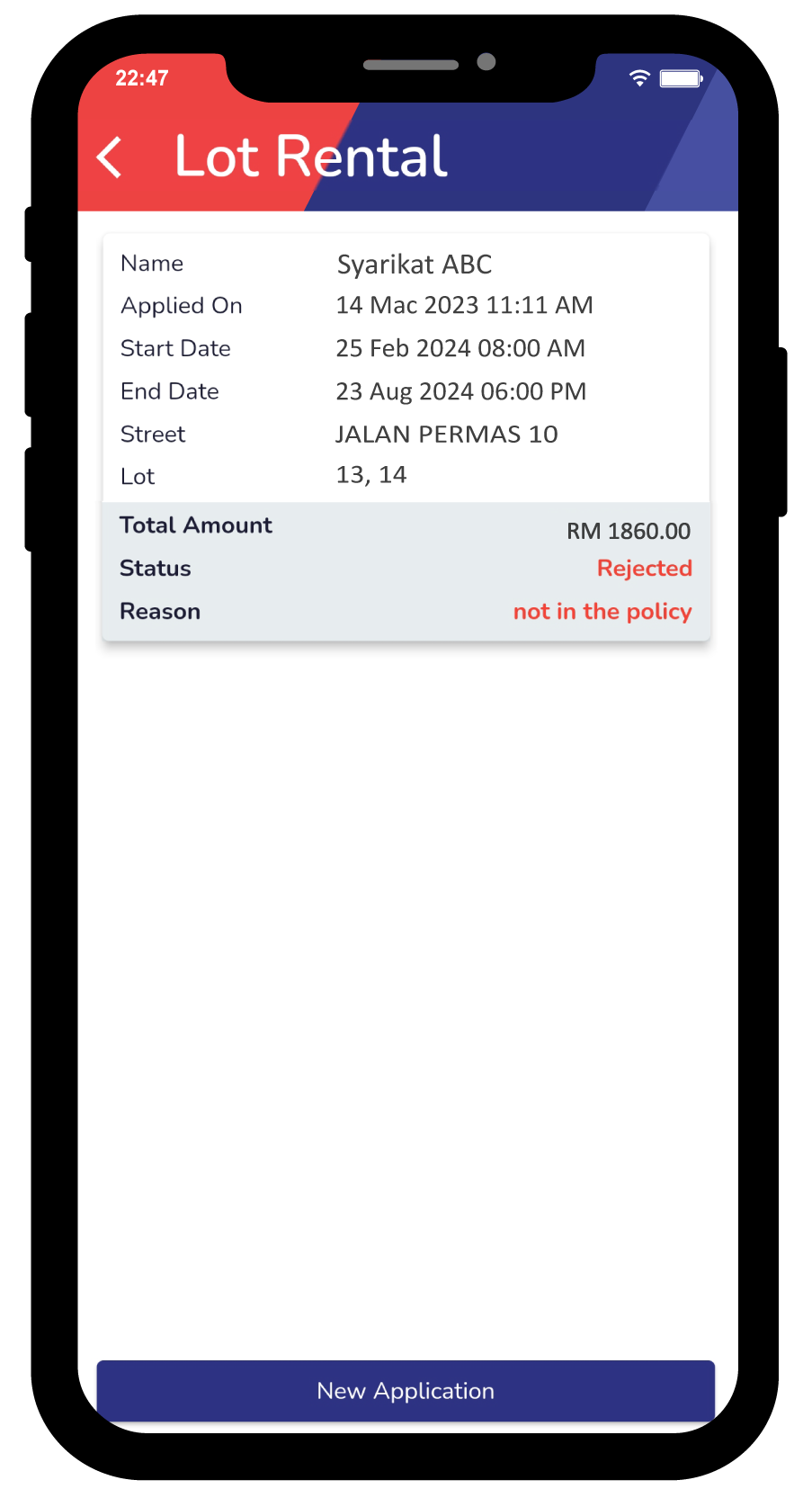 